Publicado en  el 14/08/2014 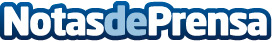 Bankia destina dos millones de euros a apoyar la integración laboral y la inclusión social de las personas con discapacidad Ha firmado acuerdos con Fundación Randstad, Fundación Adecco y Fundación ONCE para todo el territorio nacional. Además, ha apoyado 19 entidades regionales sin ánimo de lucro en Ávila, Segovia, Canarias, Cataluña, Comunidad Valenciana, La Rioja y Madrid.Datos de contacto:Nota de prensa publicada en: https://www.notasdeprensa.es/bankia-destina-dos-millones-de-euros-a-apoyar_1 Categorias: Finanzas Solidaridad y cooperación http://www.notasdeprensa.es